Приложение №3 к Положению 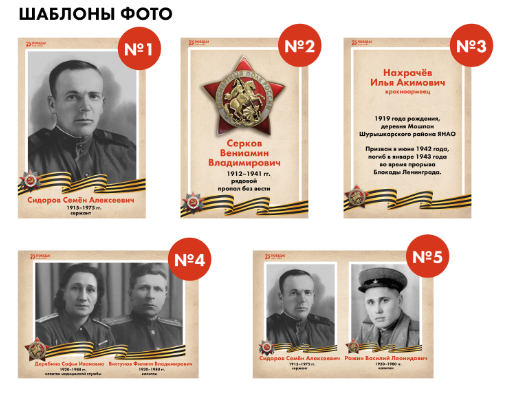 